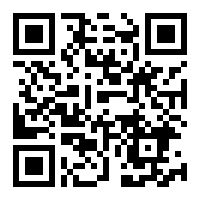 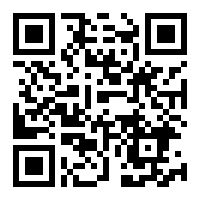 许多选择来澳大利亚留学的国际学生都会使用教育代理的服务。需要注意的是：您不必使用教育代理。您可以直接向教育机构（私立学校、大中专院校或大学）申请入学。可在cricos.education.gov.au上找到为持有学生签证在澳大利亚留学的人提供课程的澳大利亚教育机构的注册信息。本情况说明书介绍的是与教育代理相关的信息，以及当您感觉有些事情不妥时，应该怎么做。澳大利亚的教育代理 澳大利亚的法律要求教育机构与其教育代理签署书面协议，并监督代表校方的教育代理开展业务。校方必须要求其代理：诚实行事，诚信执业，以学生的最佳利益为重具备相应的知识，了解澳大利亚国际教育体系；且 了解《澳大利亚国际教育与培训代理职业道德准则》。 给学生的建议如果您选择使用教育代理：如果您已经知道自己计划就读哪所教育机构，最好选择教育机构指定的一名教育代理。可在教育机构的网站上查找其指定教育代理的名单。 您也可以通过要求查看自己想要就读的教育机构给教育代理颁发的书面证明来确定该代理是否是您想要申请的教育机构的授权代理。在和代理打交道时要谨慎，确保您注册就读适合自己的课程，这将会帮助您实现自己的学习目标。如果您认为您的教育代理可能有不诚实或不遵守职业道德的行为，您应该立刻停止使用他们，并直接联系您想就读的教育机构。询问您可能需要为使用教育代理所提供的服务而支付的任何费用。 在签署文件或表明您接受协议以前，确保您完全理解自己被要求签署的每个文件的内容。 保存一份您的代理和教育机构提供的所有文件（如付款收据）以及您与您的教育代理之间的任何通信记录（如电子邮件、短信或通话记录）的副本。如果您需要移民建议，最好使用在澳大利亚注册的移民代理。除非澳大利亚的教育代理同时也是注册移民代理，否则他们不能为您提供有关签证和移民事务的信息。 如果我与教育代理之间出现问题，应该向谁寻求帮助？ 直接与您所在的教育机构就您的教育代理的问题进行沟通。说明您遇到的所有困难和问题。您可以通过所在教育机构的投诉和申诉流程投诉您的教育代理。 如果您对申诉结果不满意，还可以就所发生的问题向例如Commonwealth Ombudsman等外部投诉机构投诉。我该如何提出外部投诉？如果您是在私立教育机构就读的国际学生，您可在完成所在教育机构的投诉与申诉流程后，向Commonwealth Ombudsman投诉。 Ombudsman会负责调查有意向就读、在读或曾经就读的国际学生与其在澳大利亚就读的私立学校、大中专院校或大学（教育机构）之间的问题。您可以在线填写表格或致电1300 362 072与我们联系。请浏览网站ombudsman.gov.au了解更多关于投诉以及联系方式的信息。 如果您是在公立（政府）教育机构就读的国际学生或本地学生，可以向相应的州或地区申诉公署投诉。我还可以获得哪些机构的帮助？请参阅我们网站中的有用链接  列表，查找其它可能能够为您提供帮助的机构名单。       了解更多信息，请参见ombudsman.gov.au.请注意：本文件仅供参考。因此，在个案中，本文件信息不应被视为法律意见或可替代法律意见。在法律允许的最大限度内，Commonwealth Ombudsman对您因依赖本文件而遭受的任何损失或损害不承担任何责任。请参阅Federal Register of Legislation 了解所引述法案的最新版本。 